Тема:  «Дерево и древесина»Технология: лекция Класс: 5 классЦели урока:  Образовательные: Рассказать ученикам о разнообразии деревьев, качествах и промышленном применении древесины, о характерных признаках той или иной породы древесины.Ход урокаОбъявляю тему урока «Дерево и древесина».Каждое дерево состоит из трех частей: корней, ствола и кроны.Все части дерева используются в промышленности :  из ветвей получают щепу, лаки, смолу, шелк, кинопленку;  из корней добывают скипидар и канифоль;  стволы используют для изготовления Плотный материал, из которого в основном состоят корни, ствол и ветви, называется древесиной.Больше всего древесины в стволах. Она получила название деловой древесины. Ее заготавливают из спиленных и очищенных от ветвей и сучьев стволов деревьев – хлыстов.Породы древесины различают по характерным признакам: цвету, запаху, текстуре, твердости.Текстура – рисунок поверхности древесины, зависит от направления разреза ствола по отношению к слоям и волокнам и от породы древесины.Различают древесину хвойных  ( сосна, ель ) и лиственных ( дуб, береза, ольха, липа, осина ) пород. Древесина хвойных пород смолистая, поэтому имеет характерный запах смолы. Текстура ее не отличается особой красотой. У сосны видны крупные линии волокон, у ели – линии тоньше и расположены гуще, по древесине разбросано множество сучков. Древесина лиственных пород не пропитана смолой. Текстура ее более разнообразная.Породы древесиныВо время проведения занятия , демонстрирую образцы разных пород древесины.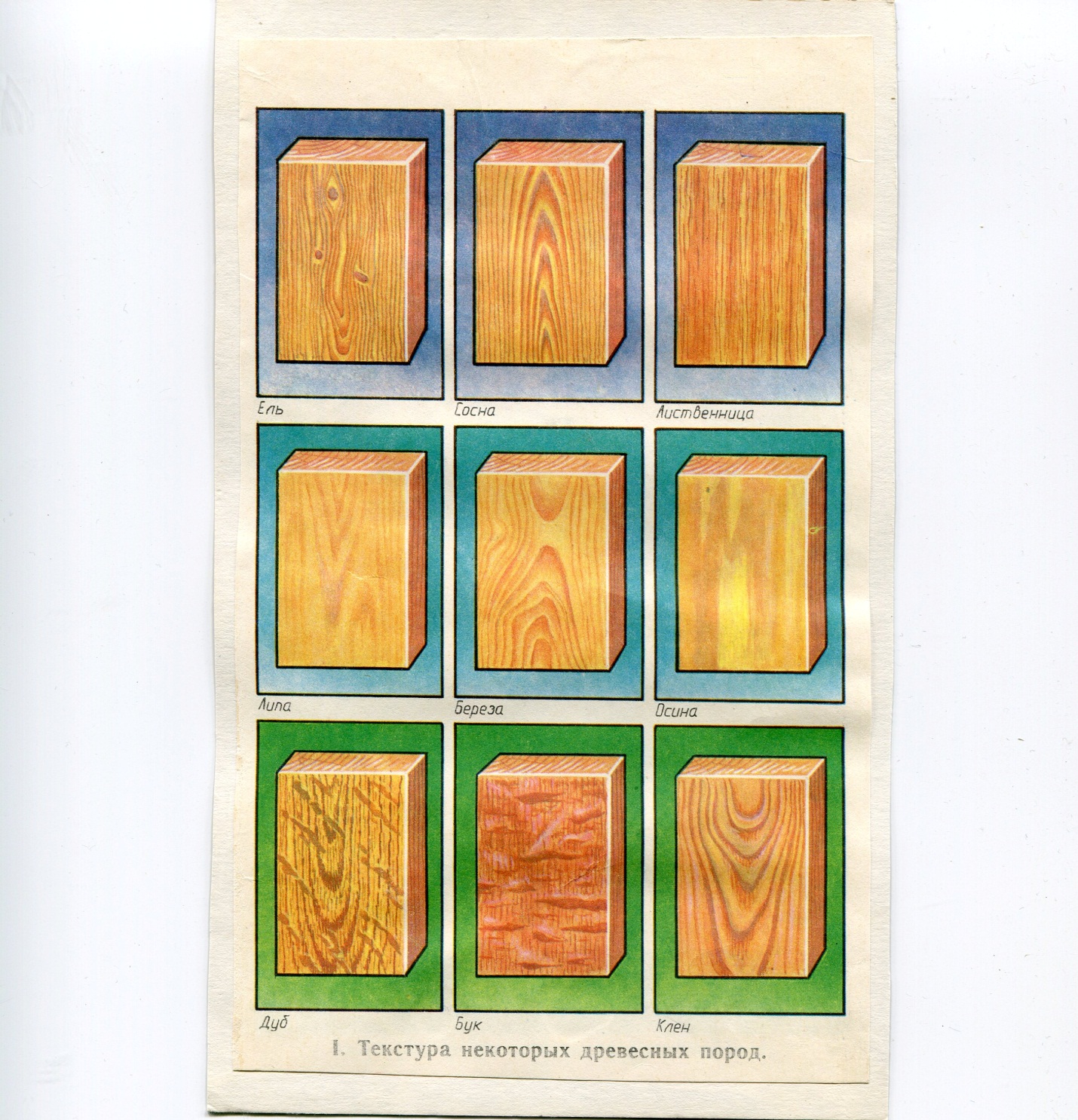 Контрольные вопросы для проверки качества усвоения прочитанного учебного материала:Какие породы деревьев вы знаете?Назовите части дерева; что из них изготавливают?Где применяется древесина?По каким характерным признакам различают породы древесины?Подведение итогов занятия, выставление оценок.пиломатериалов, столбов, шпал, различных деревянных конструкций и др.НазваниеХарактеристика, применениеСоснаМягкая. Сильно пропитана смолистыми веществами, имеет небольшое количество сучков. Цвет красноватый.  Широко применяется для изготовления оконных переплетов, дверей, полов, мебели, ящиков, в строительстве  мостов, вагонов, судов.ЕльМягкая. Имеет меньше смолистых веществ, чем сосна, сучковатая. Цвет белый с желтоватым оттенком. Применяется для изготовления музыкальных инструментов, строительных деталей, получения упаковочной стружки.ДУБТвердая. Цвет светло-желтый с коричнево-серым оттенком. Применяется для изготовления и отделки мебели, а также изделий, на которые действуют большие нагрузки (паркет, конструкции мостов, вагонов).БерезаТвердая. Цвет белый с буроватым оттенком. Применяется для изготовления фанеры, спортивного инвентаря, мебели, посуды, шкатулок, ручек для инструментов, шахмат, ружейных лож.ОльхаМягкая. Цвет белый, на воздухе быстро краснеет. Применяется для изготовления фанеры, ящиков, долбленной посуды.ЛипаМягкая. Цвет белый с нежно-розовым оттенком. Применяется для изготовления чертежных досок, карандашей, посуды, получения стружки для упаковки, парфюмерии, как материал для художественной резьбы.ОсинаМягкая. Легкая, склонна к загниванию. Цвет белый с зеленоватым оттенком. Применяется для изготовления спичек, игрушек, посуды, получения упаковочной стружки.